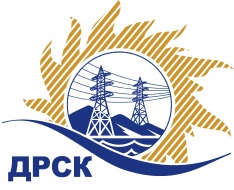 Акционерное Общество«Дальневосточная распределительная сетевая компания»(АО «ДРСК»)Протокол 
вскрытия конвертов с заявками на участие в запросе цен  
31705964113г. БлаговещенскСПОСОБ И ПРЕДМЕТ ЗАКУПКИ: Открытый запрос цен на право заключения договора на выполнение работ: «Мероприятия по строительству и реконструкции электрических сетей до 10 кВ для технологического присоединения потребителей (в том числе ПИР) на территории филиала ПЭС (г. Артем,с. Вольно-Надеждинское, урочище "Мирное", с. Прохладное )» закупка 2016ПРИСУТСТВОВАЛИ: Два члена постоянно действующей Закупочной комиссии АО «ДРСК» 1 уровня   Информация о результатах вскрытия конвертов:В адрес Организатора закупки поступило 3 (три) заявки  на участие в закупке, конверты с которыми были размещены   электронном виде на  сайте Единой электронной торговой площадки (АО «ЕЭТП»), по адресу в сети «Интернет»: https://rushydro.roseltorg.ru Вскрытие конвертов было осуществлено в электронном сейфе Организатора закупки на сайте Единой электронной торговой площадки (АО «ЕЭТП»), по адресу в сети «Интернет»: https://rushydro.roseltorg.ru  автоматически.Дата и время начала процедуры вскрытия конвертов с заявками на участие в закупке: 06:00 (время московское) 30.01.2018 г.  Место проведения процедуры вскрытия конвертов с заявками участников: на сайте  Единая электронная торговая площадка (АО «ЕЭТП»), по адресу в сети «Интернет»: https://rushydro.roseltorg.ru   В конвертах обнаружены заявки следующих участников закупки:Решили: Утвердить протокол заседания закупочной комиссии по вскрытию конвертов, поступивших на открытый запрос цен.Секретарь Закупочной комиссии 1 уровня АО «ДРСК»	               М.Г. ЕлисееваИсп. Ирдуганова И.Н.397-147irduganova-in@drsk.ru№266/УКС-В 30.01.2018 г.№ п/пНаименование участникаЗаявка без НДСЗаявка с НДССтавка НДС1ООО  «Дальэнергострой» (ИНН/КПП 2508071647/250801001/ОГРН 1052501715661)1 455 550.001 455 550.00Без НДС2ООО  «Востокэнергосервис» (ИНН/КПП 2536299964/253601001/*ОГРН 1162536097866)1 230 000.001 451 400.0018%3ООО «ТЕХЦЕНТР»
ИНН/КПП 2539057716/253901001 
ОГРН 10325021310561 240 000.001 463 200.0018%